Intensjonsbrev for Kompetansebyggende prosjekt for næringslivetNår du søker på utlysningen Kompetansebyggende prosjekt for næringslivet, skal du legge ved et intensjonsbrev fra hver og en av de samarbeidspartnerne som er registrert i søknadsskjemaet. De vedlagte intensjonsbrevene er et viktig supplement til materialet som fagekspertene og Forskningsrådet bruker for å vurdere søknaden. Intensjonsbrevet er en foreløpig forpliktelse mellom prosjekteier og samarbeidspartner, og sier noe om forankring og modenhet for å kunne starte opp i henhold til den fremdriftsplanen som søknaden presenterer. Når vi vurderer intensjonsbrevene, ser vi etter: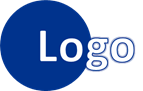 Avsender:at intensjonsbrevet er innhentet fra samarbeidspartneren selvDato:at intensjonsbrevet er innhentet i forbindelse med denne søknaden og utlysningen. Intensjonsbrev er ferskvare.Innhold:at intensjonsbrevet gir en god beskrivelse av hvorfor søknaden er viktig. Hvorfor er avsender med, og hva er bidraget inn i prosjektet?Dersom samarbeidspartneren er gradsgivende organisasjon for stipendiater i prosjektet, ønsker vi også at dette bekreftes.Språk:at intensjonsbrevet er skrevet på engelsk slik at de internasjonale fagekspertene kan lese detUnderskrift:at intensjonsbrevet er signert av en som har fullmakt til å representere avsender med de ressurser som er beskrevet